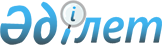 2011 - 2013 жылдарға арналған аудандық бюджет туралы
					
			Күшін жойған
			
			
		
					Павлодар облысы Павлодар аудандық мәслихатының 2010 жылғы 23 желтоқсандағы N 23/216 шешімі. Павлодар облысы Павлодар ауданының Әділет басқармасында 2010 жылғы 30 желтоқсанда N 12-11-130 тіркелді. Күші жойылды - Павлодар облысы Павлодар аудандық мәслихатының 2014 жылғы 23 маусымдағы N 1-29/156 хатымен      Ескерту. Күші жойылды - Павлодар облысы Павлодар аудандық мәслихатының 23.06.2014 N 1-29/156 хатымен.

      Қазақстан Республикасының 2001 жылғы 23 қаңтардағы "Қазақстан Республикасындағы жергілікті мемлекеттік басқару және өзін-өзі басқару туралы" Заңының 6 бабы 1 тармағының 1) тармақшасына, Қазақстан Республикасының 2008 жылғы 4 желтоқсандағы Бюджет кодексінің 75 бабы 2 тармағына сәйкес, аудандық мәслихат ШЕШІМ етеді:



      1. Аудан бюджетінің 2011 – 2013 жылдарға, соның ішінде 2011 жылға арналған 1, 2 және 3 қосымшаларға сәйкес, мына көлемдерде бекітілсін:

      1) кірістер – 2 638 196 мың теңге, соның ішінде:

      салық түсімдері – 306 645 мың теңге;

      салық емес түсімдер – 10 986 мың теңге;

      негізгі капиталды сатудан түскен түсімдер – 1 675 мың теңге;

      трансферттер түсімдері – 2 318 890 мың теңге;

      2) шығыстар – 2 649 679 мың теңге;

      3) таза бюджеттік кредит беру – 31 584 мың теңге соның ішінде;

      бюджеттік кредиттер – 34 252 мың теңге;

      бюджеттік кредиттерді өтеу – 2 668 мың теңге;

      4) қаржылық активтермен операциялар бойынша сальдо – нөлге тең;

      5) бюджет тапшылығы (профициті) – -43 067 мың теңге;

      6) бюджет тапшылығын қаржыландыру (профицитті пайдалану) – 43 067 мың теңге.

      Ескерту. 1-тармақ жаңа редакцияда - Павлодар облысы Павлодар аудандық мәслихатының 2011.02.17 N 25/237 (2011.01.01 бастап қолданысқа енеді) шешімімен; өзгеріс енгізілді - Павлодар облысы Павлодар аудандық мәслихатының 2011.03.30 N 26/244 (2011.01.01 бастап қолданысқа енеді); 2011.05.23 N 28/257 (2011.01.01 бастап қолданысқа енеді); 2011.07.13 N 31/276 (2011.01.01 бастап қолданысқа енеді);  2011.10.17 N 34/291 (2011.01.01 бастап қолданысқа енеді); 2011.11.23  N 35/299 (2011.01.01 бастап қолданысқа енеді) шешімдерімен.



      2. Жергілікті атқарушы органның 2011 жылға арналған резерві 4000 мың теңге сомасында бекітілсін.



      3. 2011 жылға арналған аудан бюджетінде - 1 618 490 мың теңге облыстық бюджеттен берілетін субвенциялар көлемі ескерілсін.



      4. 2011 жылға арналған аудандық бюджетті атқару үдерісінде секвестрге жатпайтын бюджеттік бағдарламалар тізбесі 4 қосымшаға сәйкес бекітілсін.



      5. Ауылдық округтердің 2011 жылға арналған бюджеттік бағдарламалары 5 қосымшаға сәйкес бекітілсін.



      6. Ауылдық жерлерде жұмыс істейтін және мемлекеттік қызметшілер болып табылмайтын білім беру, әлеуметтік қамтамасыз ету, мәдениет және спорт салалары мамандарының еңбекақы мен тарифтік мөлшерлемелерінің қалалық жағдайда қызметтің осы түрімен айналысатын мамандардың мөлшерлемесімен салыстырғанда 25 пайызға артуы сақталсын.



      7. Осы шешім 2011 жылғы 1 қаңтардан бастап қолданысқа енеді.      Сессия төрағасы                            Қ. Қабылбеков      Мәслихат хатшысы                           Т. Қожахметов

Павлодар аудандық мәслихатының

(4 шақырылған, 23 сессиясының)

2010 жылғы 23 желтоқсандағы 

N 23/216 шешіміне      

1 қосымша          2011 жылға арналған аудандық бюджет туралы      Ескерту. 1-қосымша жаңа редакцияда - Павлодар облысы Павлодар аудандық мәслихатының 2011.11.23 N 35/299 (2011.01.01 бастап қолданысқа енеді) шешімімен.

Павлодар аудандық мәслихатының

(4 шақырылған, 23 сессиясының)

2010 жылғы 23 желтоқсандағы  

N 23/216 шешіміне      

2 қосымша          2012 жылға арналған аудандық бюджет туралы

Павлодар аудандық мәслихатының

(4 шақырылған, 23 сессиясының)

2010 жылғы 23 желтоқсандағы  

N 23/216 шешіміне      

3 қосымша            2013 жылға арналған аудандық бюджет туралы

Павлодар аудандық мәслихатының

(4 шақырылған, 23 сессиясының)

2010 жылғы 23 желтоқсандағы  

N 23/216 шешіміне     

4 қосымша          2011 жылға арналған бюджеттiк атқарылу үрдiсiнде

секвестрлеуге жатпайтын бюджеттiк бағдарламалардың

(кiшi бағдарламалардың) тiзбесi

Павлодар аудандық мәслихатының

(4 шақырылған, 23 сессиясының)

2010 жылғы 23 желтоқсандағы  

N 23/216 шешіміне       

5 қосымша            2011 жылға арналған ауылдық округтердiң қимасындағы

ағымдағы бюджеттiк бағдарламалардың тiзбесi      Ескерту. 5-қосымша жаңа редакцияда - Павлодар облысы Павлодар аудандық мәслихатының 2011.10.17 N 34/291 (2011.01.01 бастап қолданысқа енеді) шешімімен.
					© 2012. Қазақстан Республикасы Әділет министрлігінің «Қазақстан Республикасының Заңнама және құқықтық ақпарат институты» ШЖҚ РМК
				СанатыСанатыСанатыСанатыСомасы (мың теңге)СыныбыСыныбыСыныбыСомасы (мың теңге)Ішкі сыныбы                АтауыІшкі сыныбы                АтауыСомасы (мың теңге)12345I. Кірістер2 638 1961Салықтық түсімдер306 64501Табыс салығы123 8982Жеке табыс салығы123 89803Әлеуметтік салық90 1381Әлеуметтік салық90 13804Меншікке салынатын салықтар86 9331Мүлікке салынатын салықтар56 3033Жер салығы4 1954Көлік құралдарына салынатын салық21 7275Бірыңғай жер салығы4 70805Тауарларға, жұмыстарға және қызметтерге салынатын ішкі салықтар3 6432Акциздер2123Табиғи және басқада ресурстарды пайдаланғаны үшін түсетін түсімдер1 5524Кәсіпкерлік және кәсіби қызметті жүргізгені үшін алынатын алымдар1 87908Заңдық мәнді іс-әрекеттерді жасағаны және (немесе) оған уәкілеттігі бар мемлекеттік органдар немесе лауазымды адамдар құжаттар бергені үшін алынатын міндетті төлемдер2 0331Мемлекеттік баж2 0332Салықтық емес түсімдер10 98601Мемлекеттік меншіктен түсетін түсімдер3 2195Мемлекет меншігіндегі мүлікті жалға беруден түсетін кірістер3 21902Мемлекеттік бюджеттен қаржыландырылатын  мемлекеттік мекемелердің тауарларды (жұмыстарды, қызметтерді) өткізуінен түсетін түсімдер51Мемлекеттік бюджеттен қаржыландырылатын  мемлекеттік мекемелердің тауарларды (жұмыстарды, қызметтерді) өткізуінен түсетін түсімдер506Басқа да салықтық емес түсімдер7 7621Басқа да салықтық емес түсімдер7 7623Негізгі капиталды сатудан түскен түсімдер1 67503Жерді және материалдық емес активтерді сату1 6751Жерді сату1 6754Трансферттер түсімдері2 318 89002Мемлекеттік басқарудың жоғары тұрған органдарынан түсетін трансферттер2 318 8902Облыстық бюджеттен түсетін трансферттер2 318 890Функционалдық топФункционалдық топФункционалдық топФункционалдық топФункционалдық топСомасы (мың теңге)Кіші функцияКіші функцияКіші функцияКіші функцияСомасы (мың теңге)Бюджеттік бағдарламалардың әкімшісіБюджеттік бағдарламалардың әкімшісіБюджеттік бағдарламалардың әкімшісіСомасы (мың теңге)Бағдарлама            АтауыБағдарлама            АтауыСомасы (мың теңге)123456II. Шығындар2 649 67901Жалпы сипаттағы мемлекеттік қызметтер228 0311Мемлекеттiк басқарудың жалпы функцияларын орындайтын өкiлдi, атқарушы және басқа органдар203 871112Аудан (облыстық маңызы бар қала) мәслихатының аппараты13 084001Аудан (облыстық маңызы бар қала) мәслихатының қызметін қамтамасыз ету жөніндегі қызметтер13 084122Аудан (облыстық маңызы бар қала) әкімінің аппараты54 102001Аудан (облыстық маңызы бар қала) әкімінің қызметін қамтамасыз ету жөніндегі қызметтер52 538003Мемлекеттік органдардың күрделі шығыстары1 564123Қаладағы аудан, аудандық маңызы бар қала, кент, ауыл (село), ауылдық (селолық) округ әкімінің аппараты136 685001Қаладағы аудан, аудандық маңызы бар қаланың, кент, ауыл (село), ауылдық (селолық) округ әкімінің қызметін қамтамасыз ету жөніндегі қызметтер130 646022Мемлекеттік органдардың күрделі шығыстары6 0392Қаржылық қызмет8 821452Ауданның (облыстық маңызы бар қаланың) қаржы бөлімі8 821001Аудандық бюджетті орындау және коммуналдық меншікті (облыстық маңызы бар қала) саласындағы мемлекеттік саясатты іске асыру жөніндегі қызметтер7 988003Салық салу мақсатында мүлікті бағалауды жүргізу8335Жоспарлау және статистикалық қызмет15 339453Ауданның (облыстық маңызы бар қаланың) экономика және бюджеттік жоспарлау бөлімі15 339001Экономикалық саясатты, мемлекеттік жоспарлау жүйесін қалыптастыру және дамыту және аудандық (облыстық маңызы бар қаланы) басқару саласындағы мемлекеттік саясатты іске асыру жөніндегі қызметтер15 33902Қорғаныс6 1831Әскери мұқтаждар5 669122Аудан (облыстық маңызы бар қала) әкімінің аппараты5 669005Жалпыға бірдей әскери міндетті атқару шеңберіндегі іс-шаралар5 6692Төтенше жағдайлар жөнiндегi жұмыстарды ұйымдастыру514122Аудан (облыстық маңызы бар қала) әкімінің аппараты514007Аудандық (қалалық) ауқымдағы дала өрттерінің, сондай-ақ мемлекеттік өртке қарсы қызмет органдары құрылмаған елдi мекендерде өрттердің алдын алу және оларды сөндіру жөніндегі іс-шаралар51404Бiлiм беру1 392 2071Мектепке дейiнгi тәрбие және оқыту113 095123Қаладағы аудан, аудандық маңызы бар қала, кент, ауыл (село), ауылдық (селолық) округ әкімінің аппараты113 095004Мектепке дейінгі тәрбие ұйымдарын қолдау112 908025Мектеп мұғалімдеріне және мектепке дейінгі ұйымдардың тәрбиешілеріне біліктілік санаты үшін қосымша ақының көлемін ұлғайту1872Бастауыш, негізгі орта және жалпы орта білім беру1 207 287123Қаладағы аудан, аудандық маңызы бар қала, кент, ауыл (село), ауылдық (селолық) округ әкімінің аппараты16 042005Ауылдық (селолық) жерлерде балаларды мектепке дейін тегін алып баруды және кері алып келуді ұйымдастыру16 042464Ауданның (облыстық маңызы бар қаланың) білім бөлімі1 191 245003Жалпы білім беру1 183 924006Балаларға қосымша білім беру7 3219Бiлiм беру саласындағы өзге де қызметтер71 825464Ауданның (облыстық маңызы бар қаланың) білім бөлімі37 868001Жергілікті деңгейде білім беру саласындағы мемлекеттік саясатты іске асыру жөніндегі қызметтер12 081005Ауданның (облыстық маңызы бар қаланың) мемлекеттік білім беру мекемелер үшін оқулықтар мен оқу-әдiстемелiк кешендерді сатып алу және жеткізу15 036007Аудандық (қалалық) ауқымдағы мектеп олимпиадаларын және мектептен тыс іс-шараларды өткiзу1 500015Жетім баланы (жетім балаларды) және ата-аналарының қамқорынсыз қалған баланы (балаларды) күтіп-ұстауға асыраушыларына ай сайынғы ақшалай қаражат төлемдері6 151020Үйде оқытылатын мүгедек балаларды жабдықпен, бағдарламалық қамтыммен қамтамасыз ету3 100472Ауданның (облыстық маңызы бар қаланың) құрылыс, сәулет және қала құрылысы бөлімі33 957037Білім беру объектілерін салу және реконструкциялау33 95706Әлеуметтiк көмек және әлеуметтiк қамсыздандыру112 7672Әлеуметтік көмек98 620123Қаладағы аудан, аудандық маңызы бар қала, кент, ауыл (село), ауылдық (селолық) округ әкімінің аппараты10 006003Мұқтаж азаматтарға үйінде әлеуметтік көмек көрсету10 006451Ауданның (облыстық маңызы бар қаланың) жұмыспен қамту және әлеуметтік бағдарламалар бөлімі88 614002Еңбекпен қамту бағдарламасы19 153005Мемлекеттік атаулы әлеуметтік көмек836007Жергілікті өкілетті органдардың шешімі бойынша мұқтаж азаматтардың жекелеген топтарына әлеуметтік көмек49 968010Үйден тәрбиеленіп оқытылатын мүгедек балаларды материалдық қамтамасыз ету1 136014Мұқтаж азаматтарға үйде әлеуметтiк көмек көрсету1 40001618 жасқа дейінгі балаларға мемлекеттік жәрдемақылар4 758017Мүгедектерді оңалту жеке бағдарламасына сәйкес, мұқтаж мүгедектерді міндетті гигиеналық құралдармен қамтамасыз етуге, және ымдау тілі мамандарының, жеке көмекшілердің қызмет көрсету2 856023Жұмыспен қамту орталықтарының қызметін қамтамасыз ету8 5079Әлеуметтiк көмек және әлеуметтiк қамтамасыз ету салаларындағы өзге де қызметтер14 147451Ауданның (облыстық маңызы бар қаланың) жұмыспен қамту және әлеуметтік бағдарламалар бөлімі14 147001Жергілікті деңгейде халық үшін әлеуметтік бағдарламаларды жұмыспен қамтуды қамтамасыз етуді іске асыру саласындағы мемлекеттік саясатты іске асыру жөніндегі қызметтер13 428011Жәрдемақыларды және басқа да әлеуметтік төлемдерді есептеу, төлеу мен жеткізу бойынша қызметтерге ақы төлеу71907Тұрғын үй-коммуналдық шаруашылық455 3111Тұрғын үй шаруашылығы433 993458Ауданның (облыстық маңызы бар қаланың) тұрғын үй-коммуналдық шаруашылығы, жолаушылар көлігі және автомобиль жолдары бөлімі2 984004Азаматтардың жекелеген санаттарын тұрғын үймен қамтамасыз ету2 984472Ауданның (облыстық маңызы бар қаланың) құрылыс, сәулет және қала құрылысы бөлімі431 009003Мемлекеттік коммуналдық тұрғын үй қорының тұрғын үй құрылысы және (немесе) сатып алу343 009018Жұмыспен қамту - 2020 бағдарламасы шеңберінде инженерлік коммуникациялық инфрақұрылымдардың дамуы88 0002Коммуналдық шаруашылық1 729123Қаладағы аудан, аудандық маңызы бар қала, кент, ауыл (село), ауылдық (селолық) округ әкімінің аппараты1 729014Елді мекендерді сумен жабдықтауды ұйымдастыру1 7293Елді-мекендерді көркейту19 589123Қаладағы аудан, аудандық маңызы бар қала, кент, ауыл (село), ауылдық (селолық) округ әкімінің аппараты11 823008Елді мекендерде көшелерді жарықтандыру5 469009Елді мекендердің санитариясын қамтамасыз ету3 527010Жерлеу орындарын күтіп-ұстау және туысы жоқ адамдарды жерлеу937011Елдi мекендердi абаттандыру мен көгалдандыру1 890458Ауданның (облыстық маңызы бар қаланың) тұрғын үй-коммуналдық шаруашылығы, жолаушылар көлігі және автомобиль жолдары бөлімі7 766016Елді мекендердің санитариясын қамтамасыз ету5 981018Елдi мекендердi абаттандыру мен көгалдандыру1 78508Мәдениет, спорт, туризм және ақпараттық кеңістiк192 8051Мәдениет саласындағы қызмет153 780123Қаладағы аудан, аудандық маңызы бар қала, кент, ауыл (село), ауылдық (селолық) округ әкімінің аппараты1 794006Жергілікті деңгейде мәдени-демалыс жұмыстарын қолдау1 794457Ауданның (облыстық маңызы бар қаланың) мәдениет, тілдерді дамыту, дене шынықтыру және спорт бөлімі150 918003Мәдени-демалыс жұмысын қолдау150 918472Ауданның (облыстық маңызы бар қаланың) құрылыс, сәулет және қала құрылысы бөлімі1 068011Мәдениет объектілерін дамыту1 0682Спорт1 935457Ауданның (облыстық маңызы бар қаланың) мәдениет, тілдерді дамыту, дене шынықтыру және спорт бөлімі1 935009Аудандық (облыстық маңызы бар қалалық) деңгейде спорттық жарыстар өткiзу1 9353Ақпараттық кеңістік25 298456Ауданның (облыстық маңызы бар қаланың) ішкі саясат бөлімі7 844002Газеттер мен журналдар арқылы мемлекеттік ақпараттық саясат жүргізу жөніндегі қызметтер7 494005Телерадио хабарларын тарату арқылы мемлекеттік ақпараттық саясатты жүргізу жөніндегі қызметтер350457Ауданның (облыстық маңызы бар қаланың) мәдениет, тілдерді дамыту, дене шынықтыру және спорт бөлімі17 454006Аудандық (қалалық) кiтапханалардың жұмыс iстеуi16 786007Мемлекеттік тілді және Қазақстан халықтарының басқа да тілдерін дамыту6689Мәдениет, спорт, туризм және ақпараттық кеңiстiктi ұйымдастыру жөнiндегi өзге де қызметтер11 792456Ауданның (облыстық маңызы бар қаланың) ішкі саясат бөлімі5 467001Жергілікті деңгейде ақпарат, мемлекеттілікті нығайту және азаматтардың әлеуметтік сенімділігін қалыптастыру саласында мемлекеттік саясатты іске асыру жөніндегі қызметтер4 484003Жастар саясаты саласындағы өңірлік бағдарламаларды iске асыру983457Ауданның (облыстық маңызы бар қаланың) мәдениет, тілдерді дамыту, дене шынықтыру және спорт бөлімі6 325001Жергілікті деңгейде мәдениет, тілдерді дамыту, дене шынықтыру және спорт саласындағы мемлекеттік саясатты іске асыру жөніндегі қызметтер6 32510Ауыл, су, орман, балық шаруашылығы, ерекше қорғалатын табиғи аумақтар, қоршаған ортаны және жануарлар дүниесін қорғау, жер қатынастары196 4361Ауыл шаруашылығы13 043453Ауданның (облыстық маңызы бар қаланың) экономика және бюджеттік жоспарлау бөлімі4 666099Ауылдық елді мекендердегі әлеуметтік сала мамандарын әлеуметтік қолдау шараларын іске асыру4 666472Ауданның (облыстық маңызы бар қаланың) құрылыс, сәулет және қала құрылысы бөлімі480010Ауыл шаруашылығы объектілерін дамыту480473Ауданның (облыстық маңызы бар қаланың) ветеринария бөлімі7 897001Жергілікті деңгейде ветеринария саласындағы мемлекеттік саясатты іске асыру жөніндегі қызметтер6 154010Ауыл шаруашылығы жануарларын бірдейлендіру жөніндегі іс-шараларды жүргізу1 7432Су шаруашылығы150 173472Ауданның (облыстық маңызы бар қаланың) құрылыс, сәулет және қала құрылысы бөлімі150 173012Сумен жабдықтау жүйесін дамыту150 1736Жер қатынастары10 627463Ауданның (облыстық маңызы бар қаланың) жер қатынастары бөлімі10 627001Аудан (облыстық маңызы бар қала) аумағында жер қатынастарын реттеу саласындағы мемлекеттік саясатты іске асыру жөніндегі қызметтер6 517006Аудандық маңызы бар қалалардың, кенттердің, ауылдардың (селолардың),ауылдық (селолық) округтердің шекарасын белгілеу кезінде жүргізілетін жерге орналастыру4 1109Ауыл, су, орман, балық шаруашылығы және қоршаған ортаны қорғау мен жер қатынастары саласындағы өзге де қызметтер22 593473Ауданның (облыстық маңызы бар қаланың) ветеринария бөлімі22 593011Эпизоотияға қарсы іс-шаралар жүргізу22 59311Өнеркәсіп, сәулет, қала құрылысы және құрылыс қызметі8 1652Сәулет, қала құрылысы және құрылыс қызметі8 165472Ауданның (облыстық маңызы бар қаланың) құрылыс, сәулет және қала құрылысы бөлімі8 165001Құрылыс, облыс қалаларының, аудандарының және елді мекендерінің сәулеттік бейнесін жақсарту саласындағы мемлекеттік саясатты іске асыру және ауданның (облыстық маңызы бар қаланың) аумағын оңтайла және тиімді қала құрылыстық игеруді қамтамасыз ету жөніндегі қызметтер6 627015Мемлекеттік органдардың күрделі шығыстары1 53812Көлік және коммуникация33 0581Автомобиль көлігі32 180123Қаладағы аудан, аудандық маңызы бар қала, кент, ауыл (село), ауылдық (селолық) округ әкімінің аппараты1 325013Аудандық маңызы бар қалаларда, кенттерде, ауылдарда (селоларда), ауылдық (селолық) округтерде автомобиль жолдарының жұмыс істеуін қамтамасыз ету1 325458Ауданның (облыстық маңызы бар қаланың) тұрғын үй-коммуналдық шаруашылық, жолаушылар көлігі және автомобиль жолдары бөлімі30 855023Автомобиль жолдарының жұмыс істеуін қамтамасыз ету30 8559Көлiк және коммуникациялар саласындағы өзге де қызметтер878458Ауданның (облыстық маңызы бар қаланың) тұрғын үй-коммуналдық шаруашылық, жолаушылар көлігі және автомобиль жолдары бөлімі878024Кентiшiлiк (қалаішiлiк) және ауданішiлiк қоғамдық жолаушылар тасымалдарын ұйымдастыру87813Басқалар21 4943Кәсiпкерлiк қызметтi қолдау және бәсекелестікті қорғау304454Ауданның (облыстық маңызы бар қаланың) кәсіпкерлік және ауыл шаруашылығы бөлімі304006Кәсіпкерлік қызметті қолдау3049Басқалар21 190451Ауданның (облыстық маңызы бар қаланың) жұмыспен қамту және әлеуметтік бағдарламалар бөлімі780022"Бизнестің жол картасы - 2020" бағдарламасы шеңберінде жеке кәсіпкерлікті қолдау780452Ауданның (облыстық маңызы бар қаланың) қаржы бөлімі2 092012Ауданның (облыстық маңызы бар қаланың) жергілікті атқарушы органының резерві2 092453Ауданның (облыстық маңызы бар қаланың) экономика және бюджеттік жоспарлау бөлімі300003Жергілікті бюджеттік инвестициялық жобалардың және концессиялық жобалардың техникалық-экономикалық негіздемелерін әзірлеу және оған сараптама жүргізу300454Ауданның (облыстық маңызы бар қаланың) кәсіпкерлік және ауыл шаруашылығы бөлімі12 245001Жергілікті деңгейде кәсіпкерлік, өнеркәсіп және ауыл шаруашылығы саласындағы мемлекеттік саясатты іске асыру жөніндегі қызметтер11 015007Мемлекеттік органдардың күрделі шығыстары1 230458Ауданның (облыстық маңызы бар қаланың) тұрғын үй-коммуналдық шаруашылық, жолаушылар көлігі және автомобиль жолдары бөлімі5 773001Жергілікті деңгейде тұрғын үй-коммуналдық шаруашылығы, жолаушылар көлігі және автомобиль жолдары саласындағы мемлекеттік саясатты іске асыру жөніндегі қызметтер5 77314Борышқа қызмет көрсету91Борышқа қызмет көрсету9452Ауданның (облыстық маңызы бар қаланың) қаржы бөлімі9013Жергілікті атқарушы органдардың облыстық бюджеттен қарыздар бойынша сыйақылар мен өзге де төлемдерді төлеу бойынша борышына қызмет көрсету915Трансферттер3 2131Трансферттер3 213452Ауданның (облыстық маңызы бар қаланың) қаржы бөлімі3 213006Нысаналы пайдаланылмаған (толық пайдаланылмаған) трансферттерді қайтару2 781024Мемлекеттік органдардың функцияларын мемлекеттік басқарудың төмен тұрған деңгейлерінен жоғарғы деңгейлерге беруге байланысты жоғары тұрған бюджеттерге берілетін ағымдағы нысаналы трансферттер432III. Таза бюджеттік кредит беру31 584Бюджеттік кредиттер34 25210Ауыл, су, орман, балық шаруашылығы, ерекше қорғалатын табиғи аумақтар, қоршаған ортаны және жануарлар дүниесін қорғау, жер қатынастары34 2521Ауыл шаруашылығы34 252453Ауданның (облыстық маңызы бар қаланың) экономика және бюджеттік жоспарлау бөлімі34 252006Ауылдық елді мекендердің әлеуметтік саласының мамандарын әлеуметтік қолдау шараларын іске асыру үшін бюджеттік кредиттер34 252Бюджеттік кредиттерді өтеу2 6685Бюджеттік кредиттерді өтеу2 66801Бюджеттік кредиттерді өтеу2 6681Мемлекеттік бюджеттен берілген бюджеттік кредиттерді өтеу2 668V. Бюджет тапшылығы (профицитi)-43 067VI. Бюджет тапшылығын қаржыландыру (профицитті пайдалану)43 067СанатыСанатыСанатыСанатыСомасы (мың теңге)СыныбыСыныбыСыныбыСомасы (мың теңге)Ішкі сыныбы                 АтауыІшкі сыныбы                 АтауыСомасы (мың теңге)12345I. Түсімдер20634581Салықтар түсімдер33264901Табыс салығы1355682Жеке табыс салығы13556803Әлеуметтік салық919931Әлеуметтік салық9199304Меншікке салынатын салықтар984701Мүлікке салынатын салықтар673773Жер салығы48864Көлік құралдарына салынатын салық211695Бірыңғай жер салығы503805Тауарларға, жұмыстарға және қызметтерге салынатын ішкі салықтар44432Акциздер2353Табиғи және басқада ресурстарды пайдаланғаны үшін түсетін түсімдер17724Кәсіпкерлік және кәсіби қызметті жүргізгені үшін алынатын алымдар243608Заңдық мәнді іс-әрекеттерді жасағаны және (немесе) оған уәкілеттігі бар мемлекеттік органдар немесе лауазымды адамдар құжаттар бергені үшін алынатын міндетті төлемдер21751Мемлекеттік баж21752Салықтық емес түсімдер460201Мемлекеттік меншіктен түсетін түсімдер38075Мемлекет меншігіндегі мүлікті жалға беруден түсетін кірістер380702Мемлекеттік бюджеттен қаржыландырылатын  мемлекеттік мекемелердің тауарларды (жұмыстарды, қызметтерді) өткізуінен түсетін түсімдер31Мемлекеттік бюджеттен қаржыландырылатын  мемлекеттік мекемелердің тауарларды (жұмыстарды, қызметтерді) өткізуінен түсетін түсімдер306Басқа да салықтық емес түсімдер7921Басқа да салықтық емес түсімдер7923Негізгі капиталды сатудан түсетін түсімдер37503Жерді және материалдық емес активтерді сату3751Жерді сату3754Трансферттердің түсімдері172583202Мемлекеттік басқарудың жоғары тұрған органдарынан түсетін трансферттер17258322Облыстық бюджеттен түсетін трансферттер1725832Функционалдық топФункционалдық топФункционалдық топФункционалдық топФункционалдық топСомасы (мың теңге)Кіші функцияКіші функцияКіші функцияКіші функцияСомасы (мың теңге)Бюджеттік бағдарламалардың әкімшісіБюджеттік бағдарламалардың әкімшісіБюджеттік бағдарламалардың әкімшісіСомасы (мың теңге)Бағдарлама               АтауыБағдарлама               АтауыСомасы (мың теңге)123456II. Шығыстар206345801Жалпы сипаттағы мемлекеттік қызметтер2373901Мемлекеттiк басқарудың жалпы функцияларын орындайтын өкiлдi, атқарушы және басқа органдар212719112Аудан (облыстық маңызы бар қала) мәслихатының аппараты16130001Аудан (облыстық маңызы бар қала) мәслихатының қызметін қамтамасыз ету жөніндегі қызметтер16130122Аудан (облыстық маңызы бар қала) әкімінің аппараты52244001Аудан (облыстық маңызы бар қала) әкімінің қызметін қамтамасыз ету жөніндегі қызметтер52244123Қаладағы аудан, аудандық маңызы бар қала, кент, ауыл (село), ауылдық (селолық) округ әкімінің аппараты144345001Қаладағы аудан, аудандық маңызы бар қаланың, кент, ауыл (село), ауылдық (селолық) округ әкімінің қызметін қамтамасыз ету жөніндегі қызметтер1443452Қаржылық қызмет8594452Ауданның (облыстық маңызы бар қаланың) қаржы бөлімі8594001Аудандық бюджетті орындау және коммуналдық меншікті (облыстық маңызы бар қала) саласындағы мемлекеттік саясатты іске асыру жөніндегі қызметтер8400003Салық салу мақсатында мүлікті бағалауды жүргізу1945Жоспарлау және статистикалық қызмет16077453Ауданның (облыстық маңызы бар қаланың) экономика және бюджеттік жоспарлау бөлімі16077001Экономикалық саясатты, мемлекеттік жоспарлау жүйесін қалыптастыру және дамыту және аудандық (облыстық маңызы бар қаланы) басқару саласындағы мемлекеттік саясатты іске асыру жөніндегі қызметтер1607702Қорғаныс75441Әскери мұқтаждар6995122Аудан (облыстық маңызы бар қала) әкімінің аппараты6995005Жалпыға бірдей әскери міндетті атқару шеңберіндегі іс-шаралар69952Төтенше жағдайлар жөнiндегi жұмыстарды ұйымдастыру549122Аудан (облыстық маңызы бар қала) әкімінің аппараты549007Аудандық (қалалық) ауқымдағы дала өрттерінің, сондай-ақ мемлекеттік өртке қарсы қызмет органдары құрылмаған елдi мекендерде өрттердің алдын алу және оларды сөндіру жөніндегі іс-шаралар54904Бiлiм беру14026201Мектепке дейiнгi тәрбие және оқыту51215123Қаладағы аудан, аудандық маңызы бар қала, кент, ауыл (село), ауылдық (селолық) округ әкімінің аппараты51215004Мектепке дейінгі тәрбие ұйымдарын қолдау512152Бастауыш, негізгі орта және жалпы орта білім беру1320539123Қаладағы аудан, аудандық маңызы бар қала, кент, ауыл (село), ауылдық (селолық) округ әкімінің аппараты13925005Ауылдық (селолық) жерлерде балаларды мектепке дейін тегін алып баруды және кері алып келуді ұйымдастыру13925464Ауданның (облыстық маңызы бар қаланың) білім бөлімі1306614003Жалпы білім беру1298290006Балаларға қосымша білім беру83249Бiлiм беру саласындағы өзге де қызметтер30866464Ауданның (облыстық маңызы бар қаланың) білім бөлімі30866001Жергілікті деңгейде білім беру саласындағы мемлекеттік саясатты іске асыру жөніндегі қызметтер13111005Ауданның (облыстық маңызы бар қаланың) мемлекеттік білім беру мекемелер үшін оқулықтар мен оқу-әдiстемелiк кешендерді сатып алу және жеткізу16151007Аудандық (қалалық) ауқымдағы мектеп олимпиадаларын және мектептен тыс іс-шараларды өткiзу160406Әлеуметтiк көмек және әлеуметтiк қамсыздандыру1092672Әлеуметтік көмек95322123Қаладағы аудан, аудандық маңызы бар қала, кент, ауыл (село), ауылдық (селолық) округ әкімінің аппараты12062003Мұқтаж азаматтарға үйінде әлеуметтік көмек көрсету12062451Ауданның (облыстық маңызы бар қаланың) жұмыспен қамту және әлеуметтік бағдарламалар бөлімі83260002Еңбекпен қамту бағдарламасы14158005Мемлекеттік атаулы әлеуметтік көмек1940007Жергілікті өкілетті органдардың шешімі бойынша мұқтаж азаматтардың жекелеген топтарына әлеуметтік көмек56721010Үйден тәрбиеленіп оқытылатын мүгедек балаларды материалдық қамтамасыз ету102401618 жасқа дейінгі балаларға мемлекеттік жәрдемақылар5526017Мүгедектерді оңалту жеке бағдарламасына сәйкес, мұқтаж мүгедектерді міндетті гигиеналық құралдармен қамтамасыз етуге, және ымдау тілі мамандарының, жеке көмекшілердің қызмет көрсету38919Әлеуметтiк көмек және әлеуметтiк қамтамасыз ету салаларындағы өзге де қызметтер13945451Ауданның (облыстық маңызы бар қаланың) жұмыспен қамту және әлеуметтік бағдарламалар бөлімі13945001Жергілікті деңгейде халық үшін әлеуметтік бағдарламаларды жұмыспен қамтуды қамтамасыз етуді іске асыру саласындағы мемлекеттік саясатты іске асыру жөніндегі қызметтер12921011Жәрдемақыларды және басқа да әлеуметтік төлемдерді есептеу, төлеу мен жеткізу бойынша қызметтерге ақы төлеу102407Тұрғын үй-коммуналдық шаруашылық126672Коммуналдық шаруашылық924123Қаладағы аудан, аудандық маңызы бар қала, кент, ауыл (село), ауылдық (селолық) округ әкімінің аппараты924014Елді мекендерді сумен жабдықтауды ұйымдастыру9243Елді-мекендерді көркейту11743123Қаладағы аудан, аудандық маңызы бар қала, кент, ауыл (село), ауылдық (селолық) округ әкімінің аппараты11743008Елді мекендерде көшелерді жарықтандыру6052009Елді мекендердің санитариясын қамтамасыз ету2806010Жерлеу орындарын күтіп-ұстау және туысы жоқ адамдарды жерлеу672011Елдi мекендердi абаттандыру мен көгалдандыру221308Мәдениет, спорт, туризм және ақпараттық кеңістiк1921981Мәдениет саласындағы қызмет151062123Қаладағы аудан, аудандық маңызы бар қала, кент, ауыл (село), ауылдық (селолық) округ әкімінің аппараты2025006Жергілікті деңгейде мәдени-демалыс жұмыстарын қолдау2025457Ауданның (облыстық маңызы бар қаланың) мәдениет, тілдерді дамыту, дене шынықтыру және спорт бөлімі139037003Мәдени-демалыс жұмысын қолдау139037466Ауданның (облыстық маңызы бар қаланың) сәулет, қала құрылысы және құрылыс бөлімі10000011Мәдениет объектілерін дамыту100002Спорт2980457Ауданның (облыстық маңызы бар қаланың) мәдениет, тілдерді дамыту, дене шынықтыру және спорт бөлімі2980009Аудандық (облыстық маңызы бар қалалық) деңгейде спорттық жарыстар өткiзу29803Ақпараттық кеңістік25879456Ауданның (облыстық маңызы бар қаланың) ішкі саясат бөлімі6306002Газеттер мен журналдар арқылы мемлекеттік ақпараттық саясат жүргізу жөніндегі қызметтер6199005Телерадио хабарларын тарату арқылы мемлекеттік ақпараттық саясатты жүргізу жөніндегі қызметтер107457Ауданның (облыстық маңызы бар қаланың) мәдениет, тілдерді дамыту, дене шынықтыру және спорт бөлімі19573006Аудандық (қалалық) кітапханалардың жұмыс істеуі18127007Мемлекеттік тілді және Қазақстан халықтарының басқа да тілдерін дамыту14469Мәдениет, спорт, туризм және ақпараттық кеңiстiктi ұйымдастыру жөнiндегi өзге де қызметтер12277456Ауданның (облыстық маңызы бар қаланың) ішкі саясат бөлімі5397001Жергілікті деңгейде ақпарат, мемлекеттілікті нығайту және азаматтардың әлеуметтік сенімділігін қалыптастыру саласында мемлекеттік саясатты іске асыру жөніндегі қызметтер4451003Жастар саясаты саласындағы өңірлік бағдарламаларды iске асыру946457Ауданның (облыстық маңызы бар қаланың) мәдениет, тілдерді дамыту, дене шынықтыру және спорт бөлімі6880001Жергілікті деңгей мәдениет, тілдерді дамыту, дене шынықтыру және спорт саласындағы мемлекеттік саясатты іске асыру жөніндегі қызметтер688010Ауыл, су, орман, балық шаруашылығы, ерекше қорғалатын табиғи аумақтар, қоршаған ортаны және жануарлар дүниесін қорғау, жер қатынастары440051Ауыл шаруашылығы15906466Ауданның (облыстық маңызы бар қаланың) сәулет, қала құрылысы және құрылыс бөлімі10000010Ауыл шаруашылығы объектілерін дамыту10000473Ауданның (облыстық маңызы бар қаланың) ветеринария бөлімі5906001Жергілікті деңгейде ветеринария саласындағы мемлекеттік саясатты іске асыру жөніндегі қызметтер59062Су шаруашылығы19101466Ауданның (облыстық маңызы бар қаланың) сәулет, қала құрылысы және құрылыс бөлімі19101012Сумен жабдықтау жүйесін дамыту191016Жер қатынастары8998463Ауданның (облыстық маңызы бар қаланың) жер қатынастары бөлімі8998001Аудан (облыстық маңызы бар қала) аумағында жер қатынастарын реттеу саласындағы мемлекеттік саясатты іске асыру жөніндегі қызметтер6998006Аудандық маңызы бар қалалардың, кенттердің, ауылдардың (селолардың),ауылдық (селолық) округтердің шекарасын белгілеу кезінде жүргізілетін жерге орналастыру200011Өнеркәсіп, сәулет, қала құрылысы және құрылыс қызметі51262Сәулет, қала құрылысы және құрылыс қызметі5126466Ауданның (облыстық маңызы бар қаланың) сәулет, қала құрылысы және құрылыс бөлімі5126001Құрылыс, облыс қалаларының, аудандарының және елді мекендерінің сәулеттік бейнесін жақсарту саласындағы мемлекеттік саясатты іске асыру және ауданның (облыстық маңызы бар қаланың) аумағын оңтайла және тиімді қала құрылыстық игеруді қамтамасыз ету жөніндегі қызметтер512612Көлік және коммуникация300641Автомобиль көлігі29125123Қаладағы аудан, аудандық маңызы бар қала, кент, ауыл (село), ауылдық (селолық) округ әкімінің аппараты1331013Аудандық маңызы бар қалаларда, кенттерде, ауылдарда (селоларда), ауылдық (селолық) округтерде автомобиль жолдарының жұмыс істеуін қамтамасыз ету1331458Ауданның (облыстық маңызы бар қаланың) тұрғын үй-коммуналдық шаруашылық, жолаушылар көлігі және автомобиль жолдары бөлімі27794023Автомобиль жолдарының жұмыс істеуін қамтамасыз ету277949Көлiк және коммуникациялар саласындағы өзге де қызметтер939458Ауданның (облыстық маңызы бар қаланың) тұрғын үй-коммуналдық шаруашылық, жолаушылар көлігі және автомобиль жолдары бөлімі939024Кентiшiлiк (қалаішiлiк) және ауданішiлiк қоғамдық жолаушылар тасымалдарын ұйымдастыру93913Басқалар225773Кәсiпкерлiк қызметтi қолдау және бәсекелестікті қорғау439454Ауданның (облыстық маңызы бар қаланың) кәсіпкерлік және ауыл шаруашылығы бөлімі439006Кәсіпкерлік қызметті қолдау4399Басқалар22138452Ауданның (облыстық маңызы бар қаланың) қаржы бөлімі4000012Ауданның (облыстық маңызы бар қаланың) жергілікті атқарушы органының резерві4000454Ауданның (облыстық маңызы бар қаланың) кәсіпкерлік және ауыл шаруашылығы бөлімі12251001Жергілікті деңгейде кәсіпкерлік, өнеркәсіп және ауыл шаруашылығы саласындағы мемлекеттік саясатты іске асыру жөніндегі қызметтер12251458Ауданның (облыстық маңызы бар қаланың) тұрғын үй-коммуналдық шаруашылық, жолаушылар көлігі және автомобиль жолдары бөлімі5887001Жергілікті деңгейде тұрғын үй-коммуналдық шаруашылығы, жолаушылар көлігі және автомобиль жолдары саласындағы мемлекеттік саясатты іске асыру жөніндегі қызметтер5887СанатыСанатыСанатыСанатыСомасы (мың теңге)СыныбыСыныбыСыныбыСомасы (мың теңге)Ішкі сыныбы                 АтауыІшкі сыныбы                 АтауыСомасы (мың теңге)12345I. Түсімдер20978351Салықтар түсімдер35438801Табыс салығы1441172Жеке табыс салығы14411703Әлеуметтік салық978871Әлеуметтік салық9788704Меншікке салынатын салықтар1053021Мүлікке салынатын салықтар720343Жер салығы52274Көлік құралдарына салынатын салық226515Бірыңғай жер салығы539005Тауарларға,жұмыстарға және қызметтерге салынатын ішкі салықтар47542Акциздер2513Табиғи және басқада ресурстарды пайдаланғаны үшін түсетін түсімдер18964Кәсіпкерлік және кәсіби қызметті жүргізгені үшін алынатын алымдар260708Заңдық мәнді іс-әрекеттерді жасағаны және (немесе) оған уәкілеттігі бар мемлекеттік органдар немесе лауазымды адамдар құжаттар бергені үшін алынатын міндетті төлемдер23281Мемлекеттік баж23282Салықтық емес түсімдер492501Мемлекеттік меншіктен түсетін түсімдер41145Мемлекет меншігіндегі мүлікті жалға беруден түсетін кірістер411402Мемлекеттік бюджеттен қаржыландырылатын  мемлекеттік мекемелердің тауарларды (жұмыстарды, қызметтерді) өткізуінен түсетін түсімдер31Мемлекеттік бюджеттен қаржыландырылатын  мемлекеттік мекемелердің тауарларды (жұмыстарды, қызметтерді) өткізуінен түсетін түсімдер306Басқа да салықтық емес түсімдер8081Басқа да салықтық емес түсімдер8083Негізгі капиталды сатудан түсетін түсімдер37503Жерді және материалдық емес активтерді сату3751Жерді сату3754Трансферттердің түсімдері173814702Мемлекеттік басқарудың жоғары тұрған органдарынан түсетін трансферттер17381472Облыстық бюджеттен түсетін трансферттер1738147Функционалдық топФункционалдық топФункционалдық топФункционалдық топФункционалдық топСомасы (мың теңге)Кіші функцияКіші функцияКіші функцияКіші функцияСомасы (мың теңге)Бюджеттік бағдарламалардың әкімшісіБюджеттік бағдарламалардың әкімшісіБюджеттік бағдарламалардың әкімшісіСомасы (мың теңге)Бағдарлама            АтауыБағдарлама            АтауыСомасы (мың теңге)123456II. Шығыстар209783501Жалпы сипаттағы мемлекеттік қызметтер2410651Мемлекеттiк басқарудың жалпы функцияларын орындайтын өкiлдi, атқарушы және басқа органдар215211112Аудан (облыстық маңызы бар қала) мәслихатының аппараты16429001Аудан (облыстық маңызы бар қала) мәслихатының қызметін қамтамасыз ету жөніндегі қызметтер16429122Аудан (облыстық маңызы бар қала) әкімінің аппараты53245001Аудан (облыстық маңызы бар қала) әкімінің қызметін қамтамасыз ету жөніндегі қызметтер53245123Қаладағы аудан, аудандық маңызы бар қала, кент, ауыл (село), ауылдық (селолық) округ әкімінің аппараты145537001Қаладағы аудан, аудандық маңызы бар қаланың, кент, ауыл (село), ауылдық (селолық) округ әкімінің қызметін қамтамасыз ету жөніндегі қызметтер1455372Қаржылық қызмет8744452Ауданның (облыстық маңызы бар қаланың) қаржы бөлімі8744001Аудандық бюджетті орындау және коммуналдық меншікті (облыстық маңызы бар қала) саласындағы мемлекеттік саясатты іске асыру жөніндегі қызметтер8537003Салық салу мақсатында мүлікті бағалауды жүргізу2075Жоспарлау және статистикалық қызмет17110453Ауданның (облыстық маңызы бар қаланың) экономика және бюджеттік жоспарлау бөлімі17110001Экономикалық саясатты, мемлекеттік жоспарлау жүйесін қалыптастыру және дамыту және аудандық (облыстық маңызы бар қаланы) басқару саласындағы мемлекеттік саясатты іске асыру жөніндегі қызметтер1711002Қорғаныс79311Әскери мұқтаждар7343122Аудан (облыстық маңызы бар қала) әкімінің аппараты7343005Жалпыға бірдей әскери міндетті атқару шеңберіндегі іс-шаралар73432Төтенше жағдайлар жөнiндегi жұмыстарды ұйымдастыру588122Аудан (облыстық маңызы бар қала) әкімінің аппараты588007Аудандық (қалалық) ауқымдағы дала өрттерінің, сондай-ақ мемлекеттік өртке қарсы қызмет органдары құрылмаған елдi мекендерде өрттердің алдын алу және оларды сөндіру жөніндегі іс-шаралар58804Бiлiм беру14298041Мектепке дейiнгi тәрбие және оқыту51998123Қаладағы аудан, аудандық маңызы бар қала, кент, ауыл (село), ауылдық (селолық) округ әкімінің аппараты51998004Мектепке дейінгі тәрбие ұйымдарын қолдау519982Бастауыш, негізгі орта және жалпы орта білім беру1333335123Қаладағы аудан, аудандық маңызы бар қала, кент, ауыл (село), ауылдық (селолық) округ әкімінің аппараты14482005Ауылдық (селолық) жерлерде балаларды мектепке дейін тегін алып баруды және кері алып келуді ұйымдастыру14482464Ауданның (облыстық маңызы бар қаланың) білім  бөлімі1318853003Жалпы білім беру1310528006Балаларға қосымша білім беру83259Бiлiм беру саласындағы өзге де қызметтер44471464Ауданның (облыстық маңызы бар қаланың) білім бөлімі32471001Жергілікті деңгейде білім беру саласындағы мемлекеттік саясатты іске асыру жөніндегі қызметтер13473005Ауданның (облыстық маңызы бар қаланың) мемлекеттік білім беру мекемелер үшін оқулықтар мен оқу-әдiстемелiк кешендерді сатып алу және жеткізу17281007Аудандық (қалалық) ауқымдағы мектеп олимпиадаларын және мектептен тыс іс-шараларды өткiзу1717466Ауданның (облыстық маңызы бар қаланың) сәулет,қала құрылысы және құрылыс бөлімі12000037Білім беру объектілерін салу және реконструкциялау1200006Әлеуметтiк көмек және әлеуметтiк қамсыздандыру1135592Әлеуметтік көмек99337123Қаладағы аудан, аудандық маңызы бар қала, кент, ауыл (село), ауылдық (селолық) округ әкімінің аппараты12062003Мұқтаж азаматтарға үйінде әлеуметтік көмек көрсету12062451Ауданның (облыстық маңызы бар қаланың) жұмыспен қамту және әлеуметтік бағдарламалар бөлімі87275002Еңбекпен қамту бағдарламасы14969005Мемлекеттік атаулы әлеуметтік көмек2226007Жергілікті өкілетті органдардың шешімі бойынша мұқтаж азаматтардың жекелеген топтарына әлеуметтік көмек58991010Үйден тәрбиеленіп оқытылатын мүгедек балаларды материалдық қамтамасыз ету109101618 жасқа дейінгі балаларға мемлекеттік жәрдемақылар5763017Мүгедектерді оңалту жеке бағдарламасына сәйкес, мұқтаж мүгедектерді міндетті гигиеналық құралдармен қамтамасыз етуге, және ымдау тілі мамандарының, жеке көмекшілердің қызмет көрсету42359Әлеуметтiк көмек және әлеуметтiк қамтамасыз ету салаларындағы өзге де қызметтер14222451Ауданның (облыстық маңызы бар қаланың) жұмыспен қамту және әлеуметтік бағдарламалар бөлімі14222001Жергілікті деңгейде халық үшін әлеуметтік бағдарламаларды жұмыспен қамтуды қамтамасыз етуді іске асыру саласындағы мемлекеттік саясатты іске асыру жөніндегі қызметтер13131011Жәрдемақыларды және басқа да әлеуметтік төлемдерді есептеу, төлеу мен жеткізу бойынша қызметтерге ақы төлеу109107Тұрғын үй-коммуналдық шаруашылық135432Коммуналдық шаруашылық988123Қаладағы аудан, аудандық маңызы бар қала, кент, ауыл (село), ауылдық (селолық) округ әкімінің аппараты988014Елді мекендерді сумен жабдықтауды ұйымдастыру9883Елді мекендерді көркейту12555123Қаладағы аудан, аудандық маңызы бар қала, кент, ауыл (село), ауылдық (селолық) округ әкімінің аппараты12555008Елді мекендерде көшелерді жарықтандыру6477009Елді мекендердің санитариясын қамтамасыз ету3000010Жерлеу орындарын күтіп-ұстау және туысы жоқ адамдарды жерлеу716011Елдi мекендердi абаттандыру мен көгалдандыру236208Мәдениет, спорт, туризм және ақпараттық кеңістiк1889631Мәдениет саласындағы қызмет145756123Қаладағы аудан, аудандық маңызы бар қала, кент, ауыл (село), ауылдық (селолық) округ әкімінің аппараты2160006Жергілікті деңгейде мәдени-демалыс жұмыстарын қолдау2160457Ауданның (облыстық маңызы бар қаланың) мәдениет, тілдерді дамыту, дене шынықтыру және спорт бөлімі143596003Мәдени-демалыс жұмысын қолдау1435962Спорт4507457Ауданның (облыстық маңызы бар қаланың) мәдениет, тілдерді дамыту, дене шынықтыру және спорт бөлімі4507009Аудандық (облыстық маңызы бар қалалық) деңгейде спорттық жарыстар өткiзу45073Ақпараттық кеңістік26225456Ауданның (облыстық маңызы бар қаланың) ішкі саясат бөлімі6323002Газеттер мен журналдар арқылы мемлекеттік ақпараттық саясат жүргізу жөніндегі қызметтер6207005Телерадио хабарларын тарату арқылы мемлекеттік ақпараттық саясатты жүргізу жөніндегі қызметтер116457Ауданның (облыстық маңызы бар қаланың) мәдениет, тілдерді дамыту, дене шынықтыру және спорт бөлімі19902006Аудандық (қалалық) кітапханалардың жұмыс істеуі18355007Мемлекеттік тілді және Қазақстан халықтарының басқа да тілдерін дамыту15479Мәдениет, спорт, туризм және ақпараттық кеңiстiктi ұйымдастыру жөнiндегi өзге де қызметтер12475456Ауданның (облыстық маңызы бар қаланың) ішкі саясат бөлімі5518001Жергілікті деңгейде ақпарат, мемлекеттілікті нығайту және азаматтардың әлеуметтік сенімділігін қалыптастыру саласында мемлекеттік саясатты іске асыру жөніндегі қызметтер4506003Жастар саясаты саласындағы өңірлік бағдарламаларды iске асыру1012457Ауданның (облыстық маңызы бар қаланың) мәдениет, тілдерді дамыту, дене шынықтыру және спорт бөлімі6957001Жергілікті деңгей мәдениет, тілдерді дамыту, дене шынықтыру және спорт саласындағы мемлекеттік саясатты іске асыру жөніндегі қызметтер695710Ауыл, су, орман, балық шаруашылығы, ерекше қорғалатын табиғи аумақтар, қоршаған ортаны және жануарлар дүниесін қорғау, жер қатынастары428011Ауыл шаруашылығы16971466Ауданның (облыстық маңызы бар қаланың) сәулет, қала құрылысы және құрылыс бөлімі11000010Ауыл шаруашылығы объектілерін дамыту11000473Ауданның (облыстық маңызы бар қаланың) ветеринария бөлімі5971001Жергілікті деңгейде ветеринария саласындағы мемлекеттік саясатты іске асыру жөніндегі қызметтер59712Су шаруашылығы16753466Ауданның (облыстық маңызы бар қаланың) сәулет, қала құрылысы және құрылыс бөлімі16753012Сумен жабдықтау жүйесін дамыту167536Жер қатынастары9077463Ауданның (облыстық маңызы бар қаланың) жер қатынастары бөлімі9077001Аудан (облыстық маңызы бар қала) аумағында жер қатынастарын реттеу саласындағы мемлекеттік саясатты іске асыру жөніндегі қызметтер7077006Аудандық маңызы бар қалалардың, кенттердің, ауылдардың (селолардың),ауылдық (селолық) округтердің шекарасын белгілеу кезінде жүргізілетін жерге орналастыру200011Өнеркәсіп, сәулет, қала құрылысы және құрылыс қызметі52232Сәулет, қала құрылысы және құрылыс қызметі5223466Ауданның (облыстық маңызы бар қаланың) сәулет, қала құрылысы және құрылыс бөлімі5223001Құрылыс, облыс қалаларының, аудандарының және елді мекендерінің сәулеттік бейнесін жақсарту саласындағы мемлекеттік саясатты іске асыру және ауданның (облыстық маңызы бар қаланың) аумағын оңтайла және тиімді қала құрылыстық игеруді қамтамасыз ету жөніндегі қызметтер522312Көлік және коммуникация321701Автомобиль көлігі31164123Қаладағы аудан, аудандық маңызы бар қала, кент, ауыл (село), ауылдық (селолық) округ әкімінің аппараты1425013Аудандық маңызы бар қалаларда, кенттерде, ауылдарда (селоларда), ауылдық (селолық) округтерде автомобиль жолдарының жұмыс істеуін қамтамасыз ету1425458Ауданның (облыстық маңызы бар қаланың) тұрғын үй-коммуналдық шаруашылық, жолаушылар көлігі және автомобиль жолдары бөлімі29739023Автомобиль жолдарының жұмыс істеуін қамтамасыз ету297399Көлiк және коммуникациялар саласындағы өзге де қызметтер1006458Ауданның (облыстық маңызы бар қаланың) тұрғын үй-коммуналдық шаруашылық, жолаушылар көлігі және автомобиль жолдары бөлімі1006024Кентiшiлiк (қалаішiлiк) және ауданішiлiк қоғамдық жолаушылар тасымалдарын ұйымдастыру100613Басқалар227763Кәсiпкерлiк қызметтi қолдау және бәсекелестікті қорғау471454Ауданның (облыстық маңызы бар қаланың) кәсіпкерлік және ауыл шаруашылығы бөлімі471006Кәсіпкерлік қызметті қолдау4719Басқалар22305452Ауданның (облыстық маңызы бар қаланың) қаржы бөлімі4000012Ауданның (облыстық маңызы бар қаланың) жергілікті атқарушы органының резерві4000454Ауданның (облыстық маңызы бар қаланың) кәсіпкерлік және ауыл шаруашылығы бөлімі12347001Жергілікті деңгейде кәсіпкерлік, өнеркәсіп және ауыл шаруашылығы саласындағы мемлекеттік саясатты іске асыру жөніндегі қызметтер12347458Ауданның (облыстық маңызы бар қаланың) тұрғын үй-коммуналдық шаруашылық, жолаушылар көлігі және автомобиль жолдары бөлімі5958001Жергілікті деңгейде тұрғын үй-коммуналдық шаруашылығы, жолаушылар көлігі және автомобиль жолдары саласындағы мемлекеттік саясатты іске асыру жөніндегі қызметтер5958Функционалдық топФункционалдық топФункционалдық топФункционалдық топФункционалдық топКiшi функцияКiшi функцияКiшi функцияКiшi функцияБюджеттiк бағдарламалардың әкiмшiсiБюджеттiк бағдарламалардың әкiмшiсiБюджеттiк бағдарламалардың әкiмшiсiБағдарлама                       АтауыБағдарлама                       Атауы1234504Бiлiм беру2Бастауыш, негізгі орта және жалпы орта білім беру464Ауданның (облыстық маңызы бар қаланың) білім бөлімі003Жалпы бiлiм беруФункционалдық топФункционалдық топФункционалдық топФункционалдық топФункционалдық топКiшi функцияКiшi функцияКiшi функцияКiшi функцияБюджеттiк бағдарламалардың әкiмшiсiБюджеттiк бағдарламалардың әкiмшiсiБюджеттiк бағдарламалардың әкiмшiсiБағдарлама                     АтауыБағдарлама                     Атауы12345Пресное ауылы әкiмiнiң аппараты
01Жалпы сипаттағы мемлекеттiк қызметтер1Мемлекеттiк басқарудың жалпы функцияларын орындайтын өкiлдi, атқарушы және басқа органдар123Қаладағы аудан, аудандық маңызы бар қала, кент, ауыл (село), ауылдық (селолық) округ әкiмiнiң аппараты001Қаладағы аудан, аудандық маңызы бар қаланың, кент, ауыл (село), ауылдық (селолық) округ әкімінің қызметін қамтамасыз ету жөніндегі қызметтер06Әлеуметтік көмек және әлеуметтік қамсыздандыру2Әлеуметтiк көмек123Қаладағы аудан, аудандық маңызы бар қала, кент, ауыл (село), ауылдық (селолық) округ әкiмiнiң аппараты003Мұқтаж азаматтарға үйiнде әлеуметтiк көмек көрсету07Тұрғын үй-коммуналдық шаруашылық3Елдi мекендердi көркейту123Қаладағы аудан, аудандық маңызы бар қала, кент, ауыл (село), ауылдық (селолық) округ әкiмiнiң аппараты008Елдi мекендерде көшелердi жарықтандыру009Елдi мекендердiң санитариясын қамтамасыз ету010Жерлеу орындарын күтiп - ұстау және туысы жоқ адамдарды жерлеу08Мәдениет, спорт, туризм және ақпараттық кеңістiк1Мәдениет саласындағы қызмет123Қаладағы аудан, аудандық маңызы бар қала, кент, ауыл (село), ауылдық (селолық) округ әкiмiнiң аппараты006Жергілікті деңгейде мәдени-демалыс жұмыстарын қолдау12Көлiк және коммуникация1Автомобиль көлiгi123Қаладағы аудан, аудандық маңызы бар қала, кент, ауыл (село), ауылдық (селолық) округ әкiмiнiң аппараты013Аудандық маңызы бар қалаларда, кенттерде, ауылдарда (селоларда), ауылдық (селолық) округтерде автомобиль жолдарының жұмыс iстеуiн қамтамасыз етуГригорьевка ауылдық округi әкiмiнiң аппараты
01Жалпы сипаттағы мемлекеттiк қызметтер1Мемлекеттiк басқарудың жалпы функцияларын орындайтын өкiлдi, атқарушы және басқа органдар123Қаладағы аудан, аудандық маңызы бар қала, кент, ауыл (село), ауылдық (селолық) округ әкiмiнiң аппараты001Қаладағы аудан, аудандық маңызы бар қаланың, кент, ауыл (село), ауылдық (селолық) округ әкімінің қызметін қамтамасыз ету жөніндегі қызметтер022Мемлекеттік органдардың күрделі шығыстары04Бiлiм беру1Мектепке дейінгі тәрбие және оқыту123Қаладағы аудан, аудандық маңызы бар қала, кент, ауыл (село), ауылдық (селолық) округ әкiмiнiң аппараты004Мектепке дейінгі тәрбие ұйымдарын қолдау2Бастауыш, негізгі орта және жалпы орта білім беру123Қаладағы аудан, аудандық маңызы бар қала, кент, ауыл (село), ауылдық (селолық) округ әкiмiнiң аппараты005Ауылдық (селолық) жерлерде балаларды мектепке дейiн тегiн алып баруды және керi алып келудi ұйымдастыру06Әлеуметтiк көмек және әлеуметтiк қамсыздандыру2Әлеуметтiк көмек123Қаладағы аудан, аудандық маңызы бар қала, кент, ауыл (село), ауылдық (селолық) округ әкiмiнiң аппараты003Мұқтаж азаматтарға үйiнде әлеуметтiк көмек көрсету07Тұрғын үй-коммуналдық шаруашылық2Коммуналдық шаруашылық123Қаладағы аудан, аудандық маңызы бар қала, кент, ауыл (село), ауылдық (селолық) округ әкiмiнiң аппараты014Елді мекендерді сумен жабдықтауды ұйымдастыру3Елдi мекендердi көркейту123Қаладағы аудан, аудандық маңызы бар қала, кент, ауыл (село), ауылдық (селолық) округ әкiмiнiң аппараты008Елдi мекендерде көшелердi жарықтандыру009Елдi мекендердiң санитариясын қамтамасыз ету010Жерлеу орындарын күтiп - ұстау және туысы жоқ адамдарды жерлеу011Елдi мекендердi абаттандыру мен көгалдандыру08Мәдениет, спорт, туризм және ақпараттық кеңістiк1Мәдениет саласындағы қызмет123Қаладағы аудан, аудандық маңызы бар қала, кент, ауыл (село), ауылдық (селолық) округ әкiмiнiң аппараты006Жергiлiктi деңгейде мәдени-демалыс жұмыстарын қолдау12Көлiк және коммуникация1Автомобиль көлiгi123Қаладағы аудан, аудандық маңызы бар қала, кент, ауыл (село), ауылдық (селолық) округ әкiмiнiң аппараты013Аудандық маңызы бар қалаларда, кенттерде, ауылдарда (селоларда), ауылдық (селолық) округтерде автомобиль жолдарының жұмыс iстеуiн қамтамасыз етуЕфремовка ауылдық округi әкiмiнiң аппараты
01Жалпы сипаттағы мемлекеттiк қызметтер1Мемлекеттiк басқарудың жалпы функцияларын орындайтын өкiлдi, атқарушы және басқа органдар123Қаладағы аудан, аудандық маңызы бар қала, кент, ауыл (село), ауылдық (селолық) округ әкiмiнiң аппараты001Қаладағы аудан, аудандық маңызы бар қаланың, кент, ауыл (село), ауылдық (селолық) округ әкімінің қызметін қамтамасыз ету жөніндегі қызметтер04Бiлiм беру2Бастауыш, негізгі орта және жалпы орта білім беру123Қаладағы аудан, аудандық маңызы бар қала, кент, ауыл (село), ауылдық (селолық) округ әкiмiнiң аппараты005Ауылдық (селолық) жерлерде балаларды мектепке дейiн тегiн алып баруды және керi алып келудi ұйымдастыру06Әлеуметтiк көмек және әлеуметтiк қамсыздандыру2Әлеуметтiк көмек123Қаладағы аудан, аудандық маңызы бар қала, кент, ауыл (село), ауылдық (селолық) округ әкiмiнiң аппараты003Мұқтаж азаматтарға үйiнде әлеуметтiк көмек көрсету07Тұрғын үй-коммуналдық шаруашылық3Елдi мекендердi көркейту123Қаладағы аудан, аудандық маңызы бар қала, кент, ауыл (село), ауылдық (селолық) округ әкiмiнiң аппараты008Елдi мекендерде көшелердi жарықтандыру009Елдi мекендердiң санитариясын қамтамасыз ету010Жерлеу орындарын күтiп - ұстау және туысы жоқ адамдарды жерлеу011Елдi мекендердi абаттандыру мен көгалдандыру08Мәдениет, спорт, туризм және ақпараттық кеңістiк1Мәдениет саласындағы қызмет123Қаладағы аудан, аудандық маңызы бар қала, кент, ауыл (село), ауылдық (селолық) округ әкiмiнiң аппараты006Жергiлiктi деңгейде мәдени-демалыс жұмыстарын қолдау12Көлiк және коммуникация1Автомобиль көлiгi123Қаладағы аудан, аудандық маңызы бар қала, кент, ауыл (село), ауылдық (селолық) округ әкiмiнiң аппараты013Аудандық маңызы бар қалаларда, кенттерде, ауылдарда (селоларда), ауылдық (селолық) округтерде автомобиль жолдарының жұмыс iстеуiн қамтамасыз етуЖетекшi ауылы әкiмiнiң аппараты
01Жалпы сипаттағы мемлекеттiк қызметтер1Мемлекеттiк басқарудың жалпы функцияларын орындайтын өкiлдi, атқарушы және басқа органдар123Қаладағы аудан, аудандық маңызы бар қала, кент, ауыл (село), ауылдық (селолық) округ әкiмiнiң аппараты001Қаладағы аудан, аудандық маңызы бар қаланың, кент, ауыл (село), ауылдық (селолық) округ әкімінің қызметін қамтамасыз ету жөніндегі қызметтер022Мемлекеттік органдардың күрделі шығыстары07Тұрғын үй-коммуналдық шаруашылық3Елдi-мекендердi көркейту123Қаладағы аудан, аудандық маңызы бар қала, кент, ауыл (село), ауылдық (селолық) округ әкiмiнiң аппараты008Елдi мекендерде көшелердi жарықтандыру009Елдi мекендердiң санитариясын қамтамасыз ету010Жерлеу орындарын күтiп - ұстау және туысы жоқ адамдарды жерлеу011Елдi мекендердi абаттандыру мен көгалдандыру08Мәдениет, спорт, туризм және ақпараттық кеңістiк1Мәдениет саласындағы қызмет123Қаладағы аудан, аудандық маңызы бар қала, кент, ауыл (село), ауылдық (селолық) округ әкiмiнiң аппараты006Жергiлiктi деңгейде мәдени-демалыс жұмыстарын қолдау12Көлiк және коммуникация1Автомобиль көлiгi123Қаладағы аудан, аудандық маңызы бар қала, кент, ауыл (село), ауылдық (селолық) округ әкiмiнiң аппараты013Аудандық маңызы бар қалаларда, кенттерде, ауылдарда (селоларда), ауылдық (селолық) округтерде автомобиль жолдарының жұмыс iстеуiн қамтамасыз етуЗаңғар ауылдық округі әкiмiнiң аппараты
01Жалпы сипаттағы мемлекеттiк қызметтер1Мемлекеттiк басқарудың жалпы функцияларын орындайтын өкiлдi, атқарушы және басқа органдар123Қаладағы аудан, аудандық маңызы бар қала, кент, ауыл (село), ауылдық (селолық) округ әкiмiнiң аппараты001Қаладағы аудан, аудандық маңызы бар қаланың, кент, ауыл (село), ауылдық (селолық) округ әкімінің қызметін қамтамасыз ету жөніндегі қызметтер04Бiлiм беру2Бастауыш, негізгі орта және жалпы орта білім беру123Қаладағы аудан, аудандық маңызы бар қала, кент, ауыл (село), ауылдық (селолық) округ әкiмiнiң аппараты005Ауылдық (селолық) жерлерде балаларды мектепке дейiн тегiн алып баруды және керi алып келудi ұйымдастыру07Тұрғын үй-коммуналдық шаруашылық3Елдi мекендердi көркейту123Қаладағы аудан, аудандық маңызы бар қала, кент, ауыл (село), ауылдық (селолық) округ әкiмiнiң аппараты008Елдi мекендерде көшелердi жарықтандыру009Елдi мекендердiң санитариясын қамтамасыз ету011Елдi мекендердi абаттандыру мен көгалдандыру12Көлiк және коммуникация1Автомобиль көлiгi123Қаладағы аудан, аудандық маңызы бар қала, кент, ауыл (село), ауылдық (селолық) округ әкiмiнiң аппараты013Аудандық маңызы бар қалаларда, кенттерде, ауылдарда (селоларда), ауылдық (селолық) округтерде автомобиль жолдарының жұмыс iстеуiн қамтамасыз етуЗаря ауылдық округi әкiмiнiң аппараты
01Жалпы сипаттағы мемлекеттiк қызметтер1Мемлекеттiк басқарудың жалпы функцияларын орындайтын өкiлдi, атқарушы және басқа органдар123Қаладағы аудан, аудандық маңызы бар қала, кент, ауыл (село), ауылдық (селолық) округ әкiмiнiң аппараты001Қаладағы аудан, аудандық маңызы бар қаланың, кент, ауыл (село), ауылдық (селолық) округ әкімінің қызметін қамтамасыз ету жөніндегі қызметтер022Мемлекеттік органдардың күрделі шығыстары04Бiлiм беру2Бастауыш, негізгі орта және жалпы орта білім беру123Қаладағы аудан, аудандық маңызы бар қала, кент, ауыл (село), ауылдық (селолық) округ әкiмiнiң аппараты005Ауылдық (селолық) жерлерде балаларды мектепке дейiн тегiн алып баруды және керi алып келудi ұйымдастыру06Әлеуметтiк көмек және әлеуметтiк қамсыздандыру2Әлеуметтiк көмек123Қаладағы аудан, аудандық маңызы бар қала, кент, ауыл (село), ауылдық (селолық) округ әкiмiнiң аппараты003Мұқтаж азаматтарға үйiнде әлеуметтiк көмек көрсету07Тұрғын үй-коммуналдық шаруашылық2Коммуналдық шаруашылық123Қаладағы аудан, аудандық маңызы бар қала, кент, ауыл (село), ауылдық (селолық) округ әкiмiнiң аппараты014Елді мекендерді сумен жабдықтауды ұйымдастыру3Елдi мекендердi көркейту123Қаладағы аудан, аудандық маңызы бар қала, кент, ауыл (село), ауылдық (селолық) округ әкiмiнiң аппараты008Елдi мекендерде көшелердi жарықтандыру009Елдi мекендердiң санитариясын қамтамасыз ету010Жерлеу орындарын күтiп - ұстау және туысы жоқ адамдарды жерлеу011Елдi мекендердi абаттандыру мен көгалдандыру08Мәдениет, спорт, туризм және ақпараттық кеңістiк1Мәдениет саласындағы қызмет123Қаладағы аудан, аудандық маңызы бар қала, кент, ауыл (село), ауылдық (селолық) округ әкiмiнiң аппараты006Жергiлiктi деңгейде мәдени-демалыс жұмыстарын қолдау12Көлiк және коммуникация1Автомобиль көлiгi123Қаладағы аудан, аудандық маңызы бар қала, кент, ауыл (село), ауылдық (селолық) округ әкiмiнiң аппараты013Аудандық маңызы бар қалаларда, кенттерде, ауылдарда (селоларда), ауылдық (селолық) округтерде автомобиль жолдарының жұмыс iстеуiн қамтамасыз етуКеңес ауылдық округi әкiмiнiң аппараты
01Жалпы сипаттағы мемлекеттiк қызметтер1Мемлекеттiк басқарудың жалпы функцияларын орындайтын өкiлдi, атқарушы және басқа органдар123Қаладағы аудан, аудандық маңызы бар қала, кент, ауыл (село), ауылдық (селолық) округ әкiмiнiң аппараты001Қаладағы аудан, аудандық маңызы бар қаланың, кент, ауыл (село), ауылдық (селолық) округ әкімінің қызметін қамтамасыз ету жөніндегі қызметтер022Мемлекеттік органдардың күрделі шығыстары04Бiлiм беру1Мектепке дейінгі тәрбие және оқыту123Қаладағы аудан, аудандық маңызы бар қала, кент, ауыл (село), ауылдық (селолық) округ әкiмiнiң аппараты004Мектепке дейінгі тәрбие ұйымдарын қолдау2Бастауыш, негізгі орта және жалпы орта білім беру123Қаладағы аудан, аудандық маңызы бар қала, кент, ауыл (село), ауылдық (селолық) округ әкiмiнiң аппараты005Ауылдық (селолық) жерлерде балаларды мектепке дейiн тегiн алып баруды және керi алып келудi ұйымдастыру06Әлеуметтiк көмек және әлеуметтiк қамсыздандыру2Әлеуметтiк көмек123Қаладағы аудан, аудандық маңызы бар қала, кент, ауыл (село), ауылдық (селолық) округ әкiмiнiң аппараты003Мұқтаж азаматтарға үйiнде әлеуметтiк көмек көрсету07Тұрғын үй-коммуналдық шаруашылық3Елдi мекендердi көркейту123Қаладағы аудан, аудандық маңызы бар қала, кент, ауыл (село), ауылдық (селолық) округ әкiмiнiң аппараты008Елдi мекендерде көшелердi жарықтандыру009Елдi мекендердiң санитариясын қамтамасыз ету010Жерлеу орындарын күтiп - ұстау және туысы жоқ адамдарды жерлеу011Елдi мекендердi абаттандыру мен көгалдандыру08Мәдениет, спорт, туризм және ақпараттық кеңістiк1Мәдениет саласындағы қызмет123Қаладағы аудан, аудандық маңызы бар қала, кент, ауыл (село), ауылдық (селолық) округ әкiмiнiң аппараты006Жергiлiктi деңгейде мәдени-демалыс жұмыстарын қолдау12Көлiк және коммуникация1Автомобиль көлiгi123Қаладағы аудан, аудандық маңызы бар қала, кент, ауыл (село), ауылдық (селолық) округ әкiмiнiң аппараты013Аудандық маңызы бар қалаларда, кенттерде, ауылдарда (селоларда), ауылдық (селолық) округтерде автомобиль жолдарының жұмыс iстеуiн қамтамасыз етуКрасноармейка ауылдық округi әкiмiнiң аппараты
01Жалпы сипаттағы мемлекеттiк қызметтер1Мемлекеттiк басқарудың жалпы функцияларын орындайтын өкiлдi, атқарушы және басқа органдар123Қаладағы аудан, аудандық маңызы бар қала, кент, ауыл (село), ауылдық (селолық) округ әкiмiнiң аппараты001Қаладағы аудан, аудандық маңызы бар қаланың, кент, ауыл (село), ауылдық (селолық) округ әкімінің қызметін қамтамасыз ету жөніндегі қызметтер022Мемлекеттік органдардың күрделі шығыстары04Бiлiм беру1Мектепке дейінгі тәрбие және оқыту123Қаладағы аудан, аудандық маңызы бар қала, кент, ауыл (село), ауылдық (селолық) округ әкiмiнiң аппараты004Мектепке дейінгі тәрбие ұйымдарын қолдау025Мектеп мұғалімдеріне және мектепке дейінгі ұйымдардың тәрбиешілеріне біліктілік санаты үшін қосымша ақының көлемін ұлғайту2Бастауыш, негізгі орта және жалпы орта білім беру123Қаладағы аудан, аудандық маңызы бар қала, кент, ауыл (село), ауылдық (селолық) округ әкiмiнiң аппараты005Ауылдық (селолық) жерлерде балаларды мектепке дейiн тегiн алып баруды және керi алып келудi ұйымдастыру06Әлеуметтiк көмек және әлеуметтiк қамсыздандыру2Әлеуметтiк көмек123Қаладағы аудан, аудандық маңызы бар қала, кент, ауыл (село), ауылдық (селолық) округ әкiмiнiң аппараты003Мұқтаж азаматтарға үйiнде әлеуметтiк көмек көрсету07Тұрғын үй-коммуналдық шаруашылық2Коммуналдық шаруашылық123Қаладағы аудан, аудандық маңызы бар қала, кент, ауыл (село), ауылдық (селолық) округ әкiмiнiң аппараты014Елді мекендерді сумен жабдықтауды ұйымдастыру3Елдi-мекендердi көркейту123Қаладағы аудан, аудандық маңызы бар қала, кент, ауыл (село), ауылдық (селолық) округ әкiмiнiң аппараты008Елді мекендерде көшелерді жарықтандыру009Елдi мекендердiң санитариясын қамтамасыз ету010Жерлеу орындарын күтiп - ұстау және туысы жоқ адамдарды жерлеу011Елдi мекендердi абаттандыру мен көгалдандыру08Мәдениет, спорт, туризм және ақпараттық кеңістiк1Мәдениет саласындағы қызмет123Қаладағы аудан, аудандық маңызы бар қала, кент, ауыл (село), ауылдық (селолық) округ әкiмiнiң аппараты006Жергiлiктi деңгейде мәдени-демалыс жұмыстарын қолдау12Көлiк және коммуникация1Автомобиль көлiгi123Қаладағы аудан, аудандық маңызы бар қала, кент, ауыл (село), ауылдық (селолық) округ әкiмiнiң аппараты013Аудандық маңызы бар қалаларда, кенттерде, ауылдарда (селоларда), ауылдық (селолық) округтерде автомобиль жолдарының жұмыс iстеуiн қамтамасыз етуЛуганск ауылдық округi әкiмiнiң аппараты
01Жалпы сипаттағы мемлекеттiк қызметтер1Мемлекеттiк басқарудың жалпы функцияларын орындайтын өкiлдi, атқарушы және басқа органдар123Қаладағы аудан, аудандық маңызы бар қала, кент, ауыл (село), ауылдық (селолық) округ әкiмiнiң аппараты001Қаладағы аудан, аудандық маңызы бар қаланың, кент, ауыл (село), ауылдық (селолық) округ әкімінің қызметін қамтамасыз ету жөніндегі қызметтер04Бiлiм беру2Бастауыш, негізгі орта және жалпы орта білім беру123Қаладағы аудан, аудандық маңызы бар қала, кент, ауыл (село), ауылдық (селолық) округ әкiмiнiң аппараты005Ауылдық (селолық) жерлерде балаларды мектепке дейiн тегiн алып баруды және керi алып келудi ұйымдастыру06Әлеуметтiк көмек және әлеуметтiк қамсыздандыру2Әлеуметтiк көмек123Қаладағы аудан, аудандық маңызы бар қала, кент, ауыл (село), ауылдық (селолық) округ әкiмiнiң аппараты003Мұқтаж азаматтарға үйiнде әлеуметтiк көмек көрсету07Тұрғын үй-коммуналдық шаруашылық3Елдi мекендердi көркейту123Қаладағы аудан, аудандық маңызы бар қала, кент, ауыл (село), ауылдық (селолық) округ әкiмiнiң аппараты008Елді мекендерде көшелерді жарықтандыру009Елдi мекендердiң санитариясын қамтамасыз ету010Жерлеу орындарын күтiп - ұстау және туысы жоқ адамдарды жерлеу011Елдi мекендердi абаттандыру мен көгалдандыру08Мәдениет, спорт, туризм және ақпараттық кеңістiк1Мәдениет саласындағы қызмет123Қаладағы аудан, аудандық маңызы бар қала, кент, ауыл (село), ауылдық (селолық) округ әкiмiнiң аппараты006Жергiлiктi деңгейде мәдени-демалыс жұмыстарын қолдауМичурин ауылдық округi әкiмiнiң аппараты
01Жалпы сипаттағы мемлекеттiк қызметтер1Мемлекеттiк басқарудың жалпы функцияларын орындайтын өкiлдi, атқарушы және басқа органдар123Қаладағы аудан, аудандық маңызы бар қала, кент, ауыл (село), ауылдық (селолық) округ әкiмiнiң аппараты001Қаладағы аудан, аудандық маңызы бар қаланың, кент, ауыл (село), ауылдық (селолық) округ әкімінің қызметін қамтамасыз ету жөніндегі қызметтер022Мемлекеттік органдардың күрделі шығыстары04Бiлiм беру2Бастауыш, негізгі орта және жалпы орта білім беру123Қаладағы аудан, аудандық маңызы бар қала, кент, ауыл (село), ауылдық (селолық) округ әкiмiнiң аппараты005Ауылдық (селолық) жерлерде балаларды мектепке дейiн тегiн алып баруды және керi алып келудi ұйымдастыру06Әлеуметтiк көмек және әлеуметтiк қамсыздандыру2Әлеуметтiк көмек123Қаладағы аудан, аудандық маңызы бар қала, кент, ауыл (село), ауылдық (селолық) округ әкiмiнiң аппараты003Мұқтаж азаматтарға үйiнде әлеуметтiк көмек көрсету07Тұрғын үй-коммуналдық шаруашылық3Елдi мекендердi көркейту123Қаладағы аудан, аудандық маңызы бар қала, кент, ауыл (село), ауылдық (селолық) округ әкiмiнiң аппараты008Елді мекендерде көшелерді жарықтандыру009Елдi мекендердiң санитариясын қамтамасыз ету011Елдi мекендердi абаттандыру мен көгалдандыру08Мәдениет, спорт, туризм және ақпараттық кеңістiк1Мәдениет саласындағы қызмет123Қаладағы аудан, аудандық маңызы бар қала, кент, ауыл (село), ауылдық (селолық) округ әкiмiнiң аппараты006Жергiлiктi деңгейде мәдени-демалыс жұмыстарын қолдау12Көлiк және коммуникация1Автомобиль көлiгi123Қаладағы аудан, аудандық маңызы бар қала, кент, ауыл (село), ауылдық (селолық) округ әкiмiнiң аппараты013Аудандық маңызы бар қалаларда, кенттерде, ауылдарда (селоларда), ауылдық (селолық) округтерде автомобиль жолдарының жұмыс iстеуiн қамтамасыз етуМаралды ауылдық округi әкiмiнiң аппараты
01Жалпы сипаттағы мемлекеттiк қызметтер1Мемлекеттiк басқарудың жалпы функцияларын орындайтын өкiлдi, атқарушы және басқа органдар123Қаладағы аудан, аудандық маңызы бар қала, кент, ауыл (село), ауылдық (селолық) округ әкiмiнiң аппараты001Қаладағы аудан, аудандық маңызы бар қаланың, кент, ауыл (село), ауылдық (селолық) округ әкімінің қызметін қамтамасыз ету жөніндегі қызметтер04Бiлiм беру2Бастауыш, негізгі орта және жалпы орта білім беру123Қаладағы аудан, аудандық маңызы бар қала, кент, ауыл (село), ауылдық (селолық) округ әкiмiнiң аппараты005Ауылдық (селолық) жерлерде балаларды мектепке дейiн тегiн алып баруды және керi алып келудi ұйымдастыру07Тұрғын үй-коммуналдық шаруашылық3Елдi мекендердi көркейту123Қаладағы аудан, аудандық маңызы бар қала, кент, ауыл (село), ауылдық (селолық) округ әкiмiнiң аппараты008Елді мекендерде көшелерді жарықтандыру009Елдi мекендердiң санитариясын қамтамасыз ету010Жерлеу орындарын күтiп - ұстау және туысы жоқ адамдарды жерлеу011Елдi мекендердi абаттандыру мен көгалдандыру08Мәдениет, спорт, туризм және ақпараттық кеңістiк1Мәдениет саласындағы қызмет123Қаладағы аудан, аудандық маңызы бар қала, кент, ауыл (село), ауылдық (селолық) округ әкiмiнiң аппараты006Жергiлiктi деңгейде мәдени-демалыс жұмыстарын қолдау12Көлiк және коммуникация1Автомобиль көлiгi123Қаладағы аудан, аудандық маңызы бар қала, кент, ауыл (село), ауылдық (селолық) округ әкiмiнiң аппараты013Аудандық маңызы бар қалаларда, кенттерде, ауылдарда (селоларда), ауылдық (селолық) округтерде автомобиль жолдарының жұмыс iстеуiн қамтамасыз етуОльгинка ауылы әкімінің аппараты
01Жалпы сипаттағы мемлекеттiк қызметтер1Мемлекеттiк басқарудың жалпы функцияларын орындайтын өкiлдi, атқарушы және басқа органдар123Қаладағы аудан, аудандық маңызы бар қала, кент, ауыл (село), ауылдық (селолық) округ әкiмiнiң аппараты001Қаладағы аудан, аудандық маңызы бар қаланың, кент, ауыл (село), ауылдық (селолық) округ әкімінің қызметін қамтамасыз ету жөніндегі қызметтер04Бiлiм беру1Мектепке дейiнгi тәрбие және оқыту123Қаладағы аудан, аудандық маңызы бар қала, кент, ауыл (село), ауылдық (селолық) округ әкімінің аппараты004Мектепке дейінгі тәрбие ұйымдарын қолдау025Мектеп мұғалімдеріне және мектепке дейінгі ұйымдардың тәрбиешілеріне біліктілік санаты үшін қосымша ақының көлемін ұлғайту06Әлеуметтiк көмек және әлеуметтiк қамсыздандыру2Әлеуметтiк көмек123Қаладағы аудан, аудандық маңызы бар қала, кент, ауыл (село), ауылдық (селолық) округ әкiмiнiң аппараты003Мұқтаж азаматтарға үйiнде әлеуметтiк көмек көрсету07Тұрғын үй-коммуналдық шаруашылық3Елдi-мекендердi көркейту123Қаладағы аудан, аудандық маңызы бар қала, кент, ауыл (село), ауылдық (селолық) округ әкiмiнiң аппараты008Елді мекендерде көшелерді жарықтандыру009Елдi мекендердiң санитариясын қамтамасыз ету010Жерлеу орындарын күтiп - ұстау және туысы жоқ адамдарды жерлеу011Елдi мекендердi абаттандыру мен көгалдандыру08Мәдениет, спорт, туризм және ақпараттық кеңістiк1Мәдениет саласындағы қызмет123Қаладағы аудан, аудандық маңызы бар қала, кент, ауыл (село), ауылдық (селолық) округ әкiмiнiң аппараты006Жергiлiктi деңгейде мәдени-демалыс жұмыстарын қолдау12Көлiк және коммуникация1Автомобиль көлiгi123Қаладағы аудан, аудандық маңызы бар қала, кент, ауыл (село), ауылдық (селолық) округ әкiмiнiң аппараты013Аудандық маңызы бар қалаларда, кенттерде, ауылдарда (селоларда), ауылдық (селолық) округтерде автомобиль жолдарының жұмыс iстеуiн қамтамасыз етуРождественка ауылдық округi әкiмiнiң аппараты
01Жалпы сипаттағы мемлекеттiк қызметтер1Мемлекеттiк басқарудың жалпы функцияларын орындайтын өкiлдi, атқарушы және басқа органдар123Қаладағы аудан, аудандық маңызы бар қала, кент, ауыл (село), ауылдық (селолық) округ әкiмiнiң аппараты001Қаладағы аудан, аудандық маңызы бар қаланың, кент, ауыл (село), ауылдық (селолық) округ әкімінің қызметін қамтамасыз ету жөніндегі қызметтер022Мемлекеттік органдардың күрделі шығыстары04Бiлiм беру1Мектепке дейiнгi тәрбие және оқыту123Қаладағы аудан, аудандық маңызы бар қала, кент, ауыл (село), ауылдық (селолық) округ әкімінің аппараты004Мектепке дейінгі тәрбие ұйымдарын қолдау025Мектеп мұғалімдеріне және мектепке дейінгі ұйымдардың тәрбиешілеріне біліктілік санаты үшін қосымша ақының көлемін ұлғайту2Бастауыш, негізгі орта және жалпы орта білім беру123Қаладағы аудан, аудандық маңызы бар қала, кент, ауыл (село), ауылдық (селолық) округ әкiмiнiң аппараты005Ауылдық (селолық) жерлерде балаларды мектепке дейiн тегiн алып баруды және керi алып келудi ұйымдастыру06Әлеуметтiк көмек және әлеуметтiк қамсыздандыру2Әлеуметтiк көмек123Қаладағы аудан, аудандық маңызы бар қала, кент, ауыл (село), ауылдық (селолық) округ әкiмiнiң аппараты003Мұқтаж азаматтарға үйiнде әлеуметтiк көмек көрсету07Тұрғын үй-коммуналдық шаруашылық3Елді мекендерді көркейту123Қаладағы аудан, аудандық маңызы бар қала, кент, ауыл (село), ауылдық (селолық) округ әкiмiнiң аппараты008Елді мекендерде көшелерді жарықтандыру009Елдi мекендердiң санитариясын қамтамасыз ету010Жерлеу орындарын күтiп - ұстау және туысы жоқ адамдарды жерлеу011Елдi мекендердi абаттандыру мен көгалдандыру08Мәдениет, спорт, туризм және ақпараттық кеңістiк1Мәдениет саласындағы қызмет123Қаладағы аудан, аудандық маңызы бар қала, кент, ауыл (село), ауылдық (селолық) округ әкiмiнiң аппараты006Жергiлiктi деңгейде мәдени-демалыс жұмыстарын қолдау12Көлiк және коммуникация1Автомобиль көлiгi123Қаладағы аудан, аудандық маңызы бар қала, кент, ауыл (село), ауылдық (селолық) округ әкiмiнiң аппараты013Аудандық маңызы бар қалаларда, кенттерде, ауылдарда (селоларда), ауылдық (селолық) округтерде автомобиль жолдарының жұмыс iстеуiн қамтамасыз етуЧернорецк ауылдық округі әкімінің аппараты
01Жалпы сипаттағы мемлекеттiк қызметтер1Мемлекеттiк басқарудың жалпы функцияларын орындайтын өкiлдi, атқарушы және басқа органдар123Қаладағы аудан, аудандық маңызы бар қала, кент, ауыл (село), ауылдық (селолық) округ әкiмiнiң аппараты001Қаладағы аудан, аудандық маңызы бар қаланың, кент, ауыл (село), ауылдық (селолық) округ әкімінің қызметін қамтамасыз ету жөніндегі қызметтер022Мемлекеттік органдардың күрделі шығыстары04Бiлiм беру1Мектепке дейiнгi тәрбие және оқыту123Қаладағы аудан, аудандық маңызы бар қала, кент, ауыл (село), ауылдық (селолық) округ әкімінің аппараты004Мектепке дейінгі тәрбие ұйымдарын қолдау2Бастауыш, негізгі орта және жалпы орта білім беру123Қаладағы аудан, аудандық маңызы бар қала, кент, ауыл (село), ауылдық (селолық) округ әкiмiнiң аппараты005Ауылдық (селолық) жерлерде балаларды мектепке дейін тегін алып баруды және кері алып келуді ұйымдастыру06Әлеуметтiк көмек және әлеуметтiк қамсыздандыру2Әлеуметтiк көмек123Қаладағы аудан, аудандық маңызы бар қала, кент, ауыл (село), ауылдық (селолық) округ әкiмiнiң аппараты003Мұқтаж азаматтарға үйiнде әлеуметтiк көмек көрсету07Тұрғын үй-коммуналдық шаруашылық2Коммуналдық шаруашылық123Қаладағы аудан, аудандық маңызы бар қала, кент, ауыл (село), ауылдық (селолық) округ әкiмiнiң аппараты014Елді мекендерді сумен жабдықтауды ұйымдастыру3Елді мекендерді көркейту123Қаладағы аудан, аудандық маңызы бар қала, кент, ауыл (село), ауылдық (селолық) округ әкiмiнiң аппараты008Елді мекендерде көшелерді жарықтандыру009Елдi мекендердiң санитариясын қамтамасыз ету010Жерлеу орындарын күтiп - ұстау және туысы жоқ адамдарды жерлеу011Елдi мекендердi абаттандыру мен көгалдандыру08Мәдениет, спорт, туризм және ақпараттық кеңістiк1Мәдениет саласындағы қызмет123Қаладағы аудан, аудандық маңызы бар қала, кент, ауыл (село), ауылдық (селолық) округ әкiмiнiң аппараты006Жергiлiктi деңгейде мәдени-демалыс жұмыстарын қолдау12Көлiк және коммуникация1Автомобиль көлiгi123Қаладағы аудан, аудандық маңызы бар қала, кент, ауыл (село), ауылдық (селолық) округ әкiмiнiң аппараты013Аудандық маңызы бар қалаларда, кенттерде, ауылдарда (селоларда), ауылдық (селолық) округтерде автомобиль жолдарының жұмыс iстеуiн қамтамасыз етуЧерноярка ауылдық округi әкімінің аппараты
01Жалпы сипаттағы мемлекеттiк қызметтер1Мемлекеттiк басқарудың жалпы функцияларын орындайтын өкiлдi, атқарушы және басқа органдар123Қаладағы аудан, аудандық маңызы бар қала, кент, ауыл (село), ауылдық (селолық) округ әкiмiнiң аппараты001Қаладағы аудан, аудандық маңызы бар қаланың, кент, ауыл (село), ауылдық (селолық) округ әкімінің қызметін қамтамасыз ету жөніндегі қызметтер022Мемлекеттік органдардың күрделі шығыстары04Бiлiм беру2Бастауыш, негізгі орта және жалпы орта білім беру123Қаладағы аудан, аудандық маңызы бар қала, кент, ауыл (село), ауылдық (селолық) округ әкiмiнiң аппараты005Ауылдық (селолық) жерлерде балаларды мектепке дейін тегін алып баруды және кері алып келуді ұйымдастыру06Әлеуметтiк көмек және әлеуметтiк қамсыздандыру2Әлеуметтiк көмек123Қаладағы аудан, аудандық маңызы бар қала, кент, ауыл (село), ауылдық (селолық) округ әкiмiнiң аппараты003Мұқтаж азаматтарға үйiнде әлеуметтiк көмек көрсету07Тұрғын үй-коммуналдық шаруашылық3Елді мекендерді көркейту123Қаладағы аудан, аудандық маңызы бар қала, кент, ауыл (село), ауылдық (селолық) округ әкiмiнiң аппараты008Елді мекендерде көшелерді жарықтандыру009Елдi мекендердiң санитариясын қамтамасыз ету010Жерлеу орындарын күтiп - ұстау және туысы жоқ адамдарды жерлеу011Елдi мекендердi абаттандыру мен көгалдандыру08Мәдениет, спорт, туризм және ақпараттық кеңістiк1Мәдениет саласындағы қызмет123Қаладағы аудан, аудандық маңызы бар қала, кент, ауыл (село), ауылдық (селолық) округ әкiмiнiң аппараты006Жергiлiктi деңгейде мәдени-демалыс жұмыстарын қолдау12Көлiк және коммуникация1Автомобиль көлiгi123Қаладағы аудан, аудандық маңызы бар қала, кент, ауыл (село), ауылдық (селолық) округ әкiмiнiң аппараты013Аудандық маңызы бар қалаларда, кенттерде, ауылдарда (селоларда), ауылдық (селолық) округтерде автомобиль жолдарының жұмыс iстеуiн қамтамасыз етуШақат ауылдық округi әкімінің аппараты
01Жалпы сипаттағы мемлекеттiк қызметтер1Мемлекеттiк басқарудың жалпы функцияларын орындайтын өкiлдi, атқарушы және басқа органдар123Қаладағы аудан, аудандық маңызы бар қала, кент, ауыл (село), ауылдық (селолық) округ әкiмiнiң аппараты001Қаладағы аудан, аудандық маңызы бар қаланың, кент, ауыл (село), ауылдық (селолық) округ әкімінің қызметін қамтамасыз ету жөніндегі қызметтер04Бiлiм беру2Бастауыш, негізгі орта және жалпы орта білім беру123Қаладағы аудан, аудандық маңызы бар қала, кент, ауыл (село), ауылдық (селолық) округ әкiмiнiң аппараты005Ауылдық (селолық) жерлерде балаларды мектепке дейін тегін алып баруды және кері алып келуді ұйымдастыру06Әлеуметтiк көмек және әлеуметтiк қамсыздандыру2Әлеуметтiк көмек123Қаладағы аудан, аудандық маңызы бар қала, кент, ауыл (село), ауылдық (селолық) округ әкiмiнiң аппараты003Мұқтаж азаматтарға үйiнде әлеуметтiк көмек көрсету07Тұрғын үй-коммуналдық шаруашылық3Елді мекендерді көркейту123Қаладағы аудан, аудандық маңызы бар қала, кент, ауыл (село), ауылдық (селолық) округ әкiмiнiң аппараты008Елдi мекендерде көшелерді жарықтандыру009Елдi мекендердiң санитариясын қамтамасыз ету010Жерлеу орындарын күтiп - ұстау және туысы жоқ адамдарды жерлеу011Елдi мекендердi абаттандыру мен көгалдандыру08Мәдениет, спорт, туризм және ақпараттық кеңістiк1Мәдениет саласындағы қызмет123Қаладағы аудан, аудандық маңызы бар қала, кент, ауыл (село), ауылдық (селолық) округ әкiмiнiң аппараты006Жергiлiктi деңгейде мәдени-демалыс жұмыстарын қолдау12Көлiк және коммуникация1Автомобиль көлiгi123Қаладағы аудан, аудандық маңызы бар қала, кент, ауыл (село), ауылдық (селолық) округ әкiмiнiң аппараты013Аудандық маңызы бар қалаларда, кенттерде, ауылдарда (селоларда), ауылдық (селолық) округтерде автомобиль жолдарының жұмыс iстеуiн қамтамасыз ету